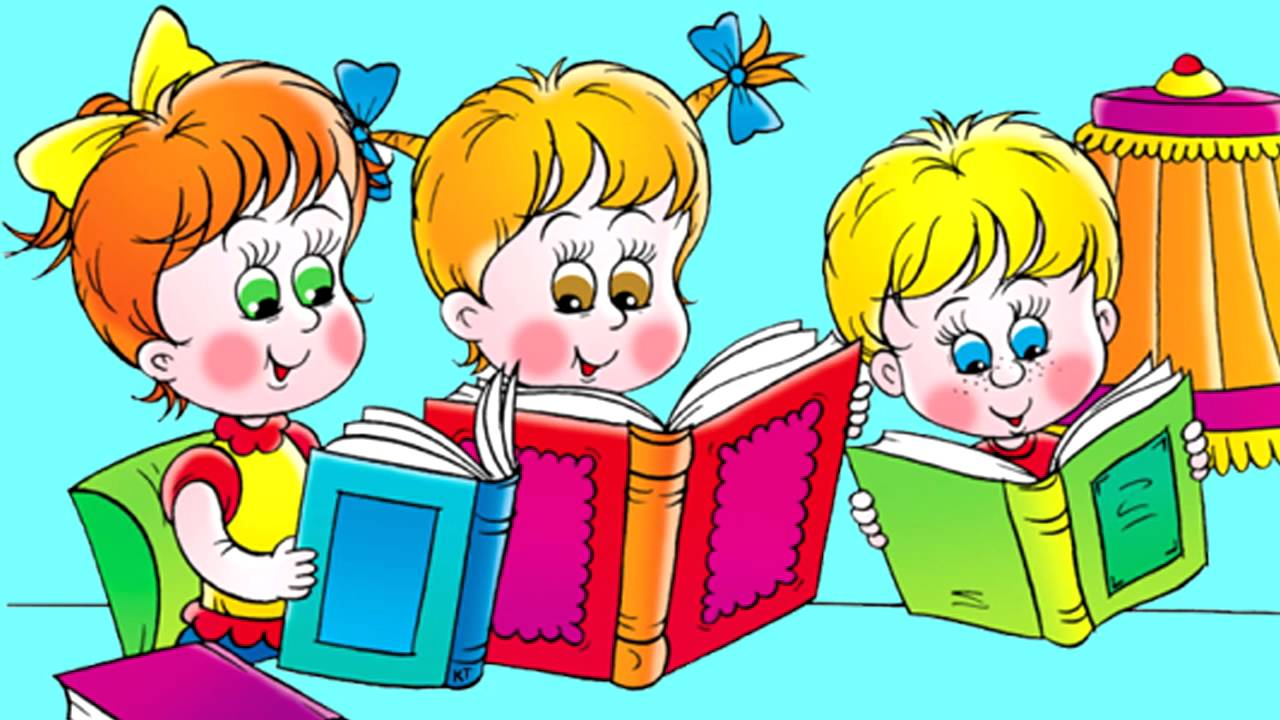 Вчитель: Стахміч І.П.2016-2017 н.р.Вчитель Доброго дня дорогі наші гості! Раді Вас вітати у нашій школі.Сьогодні у нас надзвичайно радісний і щасливий день. Здається, ще вчораваші малюки несміливо переступили поріг школи, поспішаючи на свій перший урок. Але час швидко лине! І ось наближається  кінець  навчального року. Позаду перші  радощі   і невдачі, щасливий  сміх і щирі  сльози,перші у житті перемоги.Сьогодні вже перегорнута остання сторінка Букваря. І ось настав час прощатися з цією найпершою книжкою – Букварем.(під музику "Ми – першокласники" на сцену виходять діти)Любі матусі, дорогенькі бабусіМилі татусі, ну і звичайно дідусіДорога шкільна родиноДобре що прийшли до нас,На гостину в перший клас.Ми всіх гостей вітаємоІ дуже вам радіємо,Бо ми всі  букви  знаємо,Бо ми читати  вміємо.Перший клас, перший раз
Рік назад прийняв  ти   нас.
Цілий  рік   ми   працювали,
Розумнішими   ми стали.Ми старались, ми трудились,
Багатьох ми справ навчились!Ми  навчилися  читати,
І писати, й рахувати,
Додавати   й   віднімати,
Малювати   і   співати.А ще – креслити, ліпити,
Аплікації  робити.
У спортивні  ігри  грати,
Зі  скакалкою  стрибати.Рідну  свою  Батьківщину  любити,
В  дружбі  й  любові  з  іншими  жити.
Танці  веселі  вчимо ми  завзято
Ось  вам  один  для  нашого  свята.  
Танець  дівчаток «Я  маленька  українка»
Я - маленька українка,
Як та дівчинка перлинка,
Я умію вже читати,
Та люблю пісні співати.Приспів:
Про мамусю і татуся, 
Про дідуся і бабусю, 
Про калину-яворину,  
І про нашу Україну.| (2)Підростаю я щаслива,
Буду добра і вродлива.
Буду мамі помагати,
І усім пісні співати.Приспів.
Україну я кохаю,
Я їй вірно присягаю.
Вишиванку одягаю -
Серцем я завжди співаю.Приспів. (2)Минуло 8 місяців від того дня, як ми  вперше прийшли до школи.За час навчання у 1 класі:- вивчено 33 літери українського алфавіту.- списано в зошитах багато десятків сторінок.- загублено 5 поганих звичок, 27 ручок, 100 олівців, 15 гумок, 30 ґудзиків  і  2  банти.- порвано 4 ранці, 5 штанів  і  3  сорочки.- у шкільному коридорі набито 4 шишки.І  це  тільки  початок  нашого  веселого  шкільного  життя… А  зараз  повертаємося  до  нашого  свята.Є святкових днів багатоНа листах календаря,А між ними й  наше свято-„Вшанування букваря".День вітання і прощання -Свято перших букварів.Перша сходинка зростанняДля найменших школярів.Як краплин у Дніпрі,Як зірок угорі,Як листя на гіллі,Стільки книг на землі.Та одна серед них -Перша книга із книг:Ту що звем Букварем,Ми у руки берем.Від найпершого дня,Дуже любий нам вінБо веде до знанняДо незнанних таїн.Діти  підлітки, старіВсі  вивчали  букварі.І міністр  й  навіть  царТако ж вчив колись БукварМи Букварика чекаєм,А його усе немає.Де ж так довго забарився? -Може, в лісі заблудився?Учитель.Давайте покличемо Букварика. Діти(гукають).«Букварику!» Незнайко.Ой! Ой! Ой! Насилу врятувався! Учитель.Що це за несподіваний гість? Ви його впізнали? Незнайко.Добрий вечір! Учитель.Який вечір? Адже зараз день! Незнайко.А я й не знаю чи вечір, чи день? Учитель.А чому це ти так кричав? Незнайко.Та то я від злодія тікав! Учитель.Від злодія? Від якого?Незнайко.Від звичайного, який хотів вкрасти мій капелюх!Учитель.Твій капелюх? А навіщо він йому?Незнайко.Як це навіщо? Ви хіба не знаєте? Чим більший капелюх, тим розумніша голова!Учитель.Ой, Незнайко! Не сміши нас! Великий  капелюх  не  свідчить  про  великий  розум. Ось ми зараз перевіримо, що ти знаєш та вмієш! (показує  літеру «К»). Яка це літера?Незнайко.Пів жука.Учитель.А точніше?Діти.Літера «К».Учитель. (показує літеру «О»).А оце?Незнайко.Та це кругле яйце!Учитель.А ви, діти, як вважаєте?Діти.Це літера «о».Учитель. Ось хто  лиха нам  накоїв,Хто  читати  не  хотів,Хто не  вчився  гарно  в  школіІ Букварика  згубив.Ти  до школи  мусиш  записатись,Щоб  цікавого  й  розумного  дізнатись.Незнайко.Годі  вже  мене вчити! Краще  під  у  пошукаю  Буквар.Незнайко зникає, а з`являється Баба Яга з Букварем.Баба Яга. Я летіла на мітлі,Щоб на святі буть мені!Свою ступу розтрощила,Сильно ноги намочила.Книгу я  знайшла  чарівну,В господарстві так  потрібну.По ній буду чаклувати,Доню  магії  навчати.Ой, ця  книга  непростаНевже  чорна  магія?Якісь знаки та карлючки,Мабуть, це  Кощія  штучки? А, це  ж  книга, що чари  має,Бо  дітей вона  навчає.Будь- який  малий  школярЗнає, книга ця – Буквар,Під музику до зали забігає Незнайко. Яга  та Незнайко починають  сваритися.Яга.Це  мій  Буквар, я  його  перша знайшла!Незнайко. А ось і  ні! Це  мій  Буквар , бо я його  перший загубив!Буквар. Не сваріться, не  дражніться,Витріть  сльози,  помиріться,Бо сьогодні  свято гарне,І сумуєте  ви  марно! 
Мене  запросили  діти  на  свято
бо  встигли  вони  мене  прочитати.Я- Букварик, вам відомий, дуже  гарний , малюнковий,Залюбки  всіх вчу  читати – нема часу спочивати.Я мандрую по країнах, я з абеткою дружуАмалечу, як зустріну, грамоти  одразу  вчу!Я щасливий  дуже  і тому радію,Що всі діти  в першім  класі  вже  читати  вміють.
І  ви  не  лінуйтесь, приходьте  до  школи  завзято
Я  й  вас  навчу  гарно писати  й  читати.Учитель.Бабусю-ягусю і  ти  Незнайку, залишайтеся з нами, і ви не лише почуєте, які  розумні  наші  учні, а й побачите, як ми вміємо танцювати і співати.Пісня " Мій Букварик"1.Мій  букварик, мій  букварик –Він  найкращий  друг.Прокидаюсь, посміхаюсьІ беру до рук.Буква "А" на зірку схожа,Буква "О" - проста,Гарно  вчитись допоможеКнижка золота.Приспів:Завдання  просте –       А, Бе, Ве, Ге, Де.      Хто такий букварик  має,Той не пропаде!         (2)2.Треба  всім  старанно  вчитись,Знати головне:Книжка ця – найкраща в світі,Виручить мене.Буква "А" на зірку схожа,Буква "О" - проста,Гарно  вчитись  допоможеКнижка золота.Приспів:Ведуча:Літери! Шикуйтесь в ряд!Починаємо парад!Ведуча:Веселу абетку почнемо читати,Про літеру кожну повинні згадати.«А» — з нею діти починаютьБуквар читати з ранніх літ.Екзамен перший свій складають,То ж треба знать її як слід.Б.З букви «Б» — маленька бджілка,Грізний бик, весела білка,Бегемот, борсук, баран,Борщ, бабуся, буханецьТа і це ще не кінець.В.»Буква «В» така цікава:Стовпчик тут,Дві дужки справаТак в алфавіті живе.Звеселя всіх буква «В».Ґ.Буква «Ґ» струнка та гожаНа хокейну ключку схожа.Г.Га-а-а та ге-е-е,Це, напевно, буква «Г»?Бо вона якраз така.Наче шия в гусака.ДЩо за буква далі йде?Дивовижна буква Д!Д – це буква на підставці,Дуже добре їй на лавці.Е.Песик з плюшу не кудлатийКуцохвостик ліг поспати.Витяг лапки, ліг погріться,Наче буква «Е» - дивіться! Є.Я літера чудова — «Є»,Своє у мене місце є.У словах «єнот», «єдиний»Стояти я завжди повинна. Ж.»Жу-жу-жу, своїх діток стережу», —Каже жук. І стереже...Він і сам, як буква «Ж».3.Збоку, знизу і згориБуква «З», як цифра З,Хто не вивчив — повтори.И»И» — великої немає,»И» — слова не починає.»И» — це літера цікава!Зліва дивиться направо.І-Ї.»І» без «ї» не ступить кроку,Поміж ними чвар нема,»І» до «ї» моргає оком,»ї» у відповідь — двома.Й.Чи то дощик ллє довкола,Чи лютує завірюха,Буква «Й» ніде й ніколиНе скидає капелюха.К.Каченята йшли рядочком.Раптом гілочку знайшли.Із якої два листочкиВниз і вгору відросли.Качка дітям: «Ках, ках, ка»Придивіться: буква «К».Л.З букви «Л» для циркуЗмайстрували гірку,Щоб катались звірі І жили у мирі.МДві сестрички невеличкі Одягли нові спіднички.Узяли вони за руки ─І гуляють мерщій на луки.Біжимо ─ не доженемНе сестричок ─ буква М.Н.Ось до хати перелаз. Хоч обходь, хоч перелазь. Він видніється ген-ген — Перелаз, як буква «Н».О.Буква «О» ти кругла й гожа, Ти на бублик дуже схожа, На кільце і на монетку. Легко вчити так абетку.П.Гарні хлопці-молодці. Закопали два стовпці. Третій їм допомагав — , Перекладинку поклав. Втіха нашій дітворі:Буква «П» вже у дворі.Р.Я крючечка розігнув,А колечко обминувПридивляюся тепер —Та ж у мене буква — «Р».С.Сіра гуска їсть овесІ сичить сердито: «Ес-с-с!»Сіра гуско, не сварись!Ось ця буква «С», дивись.Т.Тук-тук-тук, ток-ток-ток,Вибиває молотокНим ви цвяхи заб'єте.Схожий він на букву «Т».УПроясніло небо хмуреВідійшла, ущухла буря…Шкода довго лютувалаНавіть липку поламала.Я гіллячку вніс до хати ―Буква Удивіться тату!	Ф.Буква «Ф» взялася в боки-  Одягла мерщій вінок, Лиш почує десь музики, То найперша йде в танок.X.«X» змайструєш за хвилинку, Склавши навхрест хворостинки.Ц.Два стовпці в траві лежать, Знизу перекладина Братик мовить: «Буква «Ц» У траву покладена.Ч.Цілий день я букву «Н» Доганяв, як кішка мишку. Наштовхнулася на пень І зламала ліву ніжку, Ну, тепер не утече Від погоні буква «Ч».Ш -ЩМіж нами  братці,Є різниця незначна,Три стовпці одна – межа,Це і буде буква «Ш». А якщо праворуч хвостик – Це вже буде буква «Щ».ЮЯк зробити букву Ю?Здогадавсь Іванко:─ Букву  І та О приб’юНа коротку планку.ЯЙде за мною тінь моя,То не тінь а буква Я!ЬЯ – не шість!Я - м’який знак!Це повинен знати всяк.Я не літера нова,Я пом’якшую слова.Буквар: Дуже вдячний вам, мої друзі –букви алфавіту.Молодці! Добре потрудились!А  зараз  запрошую  вас до  танцю.Танець  з  БукваремНезнайко. З цими буквами я всіма подружусь і обов’язково  читати  навчусь.Яга. Я  теж  обіцяю  навчитись  читати. До  зустічі, друзі. Дякуємо  за  гостинність.
(Незнайко  і  Яга  виходять)Букварик.Бачу які в нас діти?Вміють все вони робити.Та мені доповіли — й кумедні випадки були.(Діти читають гуморески.)Оце учитель!- Мамо, уяви: наша учителька ніколи не бачила коней.- Як це так?- Сьогодні в школі було малювання. Я намалював коня, а вчитель підійшов і запитав: «Що це таке?»Важка задача- Скажи,	, скільки мама заплатить за  яблук, якщо кілограм коштує 10 гривень ?- Не знаю! Моя мама завжди торгується.Без учителя- Скільки учнів у вашому класі?- З учителькою	.- А без неї?- А без неї у класі не залишиться жодного учня!Гумореска Павла Глазового «Однокашник» — Хто там, синку, в двері стукав? — То якийсь дідок, Зовсім лисий, у куфайці, у руках ціпок. Він говорить, що приїхав із села до нас, Що колись ходив з тобою у четвертий клас. — Йди скажи: немає татка. То якесь брехло. У четвертім нашім класі лисих не було.Гумореска Павла Глазового «Коріння і насіння» — А ти, тату, в школі вчився? — Учився, Сергійку. — А то правда, що ти, тату, Був одержав двійку? — Було Таке, траплялося…— Малий засміявся: — Тоді мама правду каже, Що я тебе вдався.Гумореска “Хто старший?”Забіг увечері до хатиЗнадвору збуджений Юрко,у матері почав питати:- Хто старший - я чи кіт Мурко?- Звичайно, ти! - говорить мама.- А як же так, скажи мені, -Малий ніяк не дійде тями, Мурко вусатий, а я ні?.Букварик.Хороше, малята, з вами.Та дивіться — вже нерано, Приємно було слухать вас, Та вже мені прощатись час.Учитель.Дякуємо тобі, Букварику. Нам з тобою було дуже весело, але сьогодні ми повинні попрощатися , та  не  сумуй -  після  літніх  канікул  ти познайомишся  з  новими  першокласниками.А  учні  нашого  класу хочуть тобі сказати на прощання кілька слів.Добрий , Букварику,Перша книжко!Хочеться навіть плакати  трішки.Жаль розлучатися, хоч і треба.Ми не забудем ніколи   про  тебе.Спасибі  тобі  за добру науку.За паличку першу і першу букву.Ми  пам’ятатимем  довгі   рокиДобрі   і мудрі твої уроки.Прощавай, Букварику,Наш найперший друже!Всі:   Ми тобі, Букварику, дякуємо дуже!Пісня «Беру до рук букварик  я…»1. Беру до рук букварик я,
Там буквивсі – від А до Я.Від звуків перших до складівБукварик стежечку  провів. (2)Приспів: 
Букварику, букварикуПро все розкажеш  ти,Про зоряні ліхтарики,Про ріки і мости.Про кізку з козенятами,Про вовка і сову,А я усе шукатимуВідповідь  просту.2.Склади збираються в слова,
Аж закрутилась голова.
Слова у речення біжать
За ними треба поспішать. (2)
Приспів, програш.
3. Читаю речення малі
Про ліс і квіти на землі.
І про швидкого колобка,
Що від бабусі утіка. (2)Буквар:Діти як добре у вас на святі!Я радий, що це свято на мою честь.Я полюбив вас і пишаюся вами.    Всілітерипрочитані.
Усіхїх  - 33.
Тепер вас всіх учитимуть підручники  нові.
Нехай завжди мене гортають
Дитячі пальчики малі!
Ави без мене не сумуйте.
Ось перша подружка нова–
Така чарівна, кольорова
Сестричка-Читанка моя!Читанка (звертаючисьдоБукварика):Тепер продовжувати буду
Я твою справу нелегку.
Та обіцяю–незабудуть
Цю діти  казку  чарівну!
Віднині  будеш серед  книг
На місці  першому  стояти.
Ти–найдорожчий  від  усіх,
Бо  ти  навчив  дітей  читати!ВЧИТЕЛЬ
–Любі  діти, а я хотіла  б  знати, чи  готові  ви  читанку  читати. 
Вікторина«З якої  казки?»Вчитель з  мішечка дістає  предмет, а діти повинні  відгадати  казку, з  яко  їце  йпредмет. Горошина–Принцеса  на  горошині, Котигорошко.Яблуко–Білосніжкаі 7 гномів.Рукавичка–Рукавичка.Цибулина–Цибулино.Колосок–Колосок.Вчитель.Ще  одна  подруга  є  у  нашого  Букварика. Це  Українська  мова.Українська мова             Я – не з лісу, я - не з поля,              Нелегка у мене доля.             Через радість та біду,             Я з віків до вас їду.             Я дитину колисала,             Батьківщину захищала.             І від роду і до роду            Зберігала свою вроду.           Всі народи мову мають,           Всі пісень своїх співають.           Бо хто має мову рідну           Той багатий,  а не бідний!Вчитель. Давайте  перевіримо, чи  готові  учні  нашого  класу  подружитися  з  цією  подругою  у  2  класі.-	Скільки  букв  у  алфавіті? (33)-	Які  розрізняють  букви?-	Які  розрізняють  звуки?-	Чим  відрізняються  голосні  від  приголосних?-	Скільки  голосних  звуків  в  українській  мові? (6)-	Які  букви    можуть  позначати  два  звуки? (я,ю,є,ї)-	Для  чого  потрібен  м’який  знак?-	Скільки  складів  у  слові «буквар»? (2)-	З  якої  букви  потрібно  писати  нове  речення?-	З  якої  букви  напишемо  слово  Україна?-	Що  таке  Батьківщина?-	Як  називається зошит, в  якому  першокласники  вчаться  писати?Вчитель-	Сьогодні на нашому святі книжка,з якою ми ще не прощаємось, хоч і знайомі з нею цілий рік. Хто ж вона така?     Математика.            1,2, 3, 4, 5,            Вміють діти рахувать.            Але хто мене не знає            Хай даремно не гуляє.           Якщо діти добре вчаться           То  отримують дванадцять.            А хто вчить їх трохи гірше            Ставлю «вісім» і не більше.           А лінивим і недбалим            « Одиничку» я поставлю.            Щоб всім весело гулять,            Всі уроки треба знать. – Зараз  люба  Математико  ми  й  подивимося, хто  гарно  вміє  розв’язувати  задачі  і  готовий  товаришувати  з  тобою  далі. ЗадачіУ Софійки 3 копійки,А у Вані 5.Швидше руки підіймайте,Хто вміє гроші рахувать?***Плачуть 2 бегемотикиБо у них болять животики.В крокодила ниє зуб,вушко в зайченятиАйболіта швидкопотрібно викликати.Лікар наш все зможе.Скільком звірятам допоможе?*** Білосніжка і 7гномівПо ягоди ходили.Назбирали повний кошик,На чай їх засушили.Всі до столу сіли враз.«Скільки їх?» - спитаю вас.***Настав добрий ранок.Стала  мама  готувать  сніданок6 млинців приготувала –Киця  Мура 1 вкрала. Порахуйте ті млинці,Що потраплять зранкудітям до сніданку***Наша киця МураСправжня замазура.8 черевичок забруднила,Тільки двоє з них помила.Скільки черевичків, діти,***Запитав восьминіг:«Діти, скільки в мене ніг?»Павучок волохатийпросить ноги рахувати.Пропищала сороконіжка:«Порахуйте мої ніжки!»Ну а скільки ніжокУ двох сороконіжок? ***Ой, які ж ви молодці!Ось послухайте задачуНеважку, просту.Одначе заковика тут такаМає думать голова.Курка півню каже:Друже,Бачу ти поправивсь дуже!Півень згодився:Угу!І подався на вагу.Став Петько двома ногамиІ затяг 2 кілограми.Ого –го,- гукнув, - ану Стану тільки на одну.Ну так хто з вас, діти скаже,Скільки зараз півень важе?Ми раді вас в сім'ю свою прийняти,Щоб більше бачити і краще світ пізнати.Ми  обіцяємо  не  лінуватисьУ  другому  класі -на  12 навчатись.Гра  з  батьками  «Склади  слова»ВчительУвага! Увага! А зараз кожному першокласнику потрібно приготуватись до найурочистішого моменту сьогоднішнього свята. Вручаються дипломи першокласниківБуквар. Дякую за свято гарне,              Та сумуєте ви марно.              Вам дарую, первачки,              Ці чудові книжечки!              Вони – друзі ваші нові,              Різнобарвні, кольорові,              Їх шануйте і вивчайте,              А мене – не забувайте.              До побачення ! ПрощайтеВчитель. Від 1-го вересня і до сьогоднішнього дня поруч з нами були батьки. Вони допомагали  своїм  синочкам й донечкам.«Спасибі» хочу я сказатиІз щирим  учительським тепломЗа допомогу у навчанні,Старанність, витримку, любов,За участь в виставках  робіт,За те, що вчились рахувати.Старанно  букви  всі  писатиТа гарно-гарно  малювати.Це – перший крок!Попереду  ще 11 років.Отож  навчайтеся, батьки,І кожен день робіть уроки!А  попереду  всіх  чекають  веселі  та  захопливі  канікули.
Пісня  «Канікули»1.Дні  такі  чудові  ми чекали,Швидше їх наблизити   бажали,І, нарешті, мрії   вс  і  збулися,Бо канікули  розпочалися!Приспів:Нам сумувати  ніколи,Бо вже прийшли  канікули,Канікули, канікули –Чудові, загадкові –Канікули, канікули!2.Можна рано-вранці не вставати,Можна день цілісінький гуляти,Вчителька  нікого не питає –Теж вона від нас відпочиває.Приспів. (2)Канікули, канікули!Канікули, канікули!